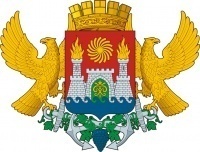  	   МУНИЦИПАЛЬНОЕ БЮДЖЕТНОЕ ДОШКОЛЬНОЕ ОБРАЗОВАТЕЛЬНОЕ       УЧРЕЖДЕНИЕ «ДЕТСКИЙ САД №12 ПРИСМОТРА И ОЗДОРОВЛЕНИЯ ДЛЯ                                                ДЕТЕЙ С ТУБЕРКУЛЕЗНОЙ ИНТОКСИКАЦИЕЙ»367008, РД, г. Махачкала, ул. Нефтеперегонная д.3,тел (8722) 67-19-20 e-mail: mkl-mdou12@yandex.ru         от  «____» ___________ 20___ г.                                                                                                 г. МахачкалаПРИКАЗ № ____Об утверждении и введении в действие документов, регламентирующих деятельность МБДОУ «Детский сад №12 присмотра и оздоровления для детей с туберкулезной интоксикацией» в области противодействия коррупции и Плана работы по профилактике коррупционных правонарушений в учрежденииВ целях организации работы по противодействию коррупции                  в МБДОУ  «Детский сад №12», - приказываю:1. Утвердить Положение о противодействии коррупции                           в МБДОУ «Детский сад №12»,2. Утвердить Положение о комиссии по противодействию коррупции в МБДОУ «Детский сад №12»,3. Утвердить План работы по профилактике коррупционных правонарушений в МБДОУ  «Детский сад №12 » на 2021 - 2022 годы.4. Утвердить  Положение о порядке рассмотрения обращений граждан в МБДОУ «Детский сад №12»,5. Утвердить  Положение о привлечении внебюджетных средств               и порядке их расходования в МБДОУ «Детский сад №12».6. Ввести в действие вышеуказанные документы с момента подписания  и  добиваться их неукоснительного соблюдения.  7. Разместить вышеуказанные документы на сайте МБДОУ «Детский сад №12»,8. Контроль за исполнением настоящего приказа оставляю за собой.

Заведующая                                                                                      С.М.Касумбекова